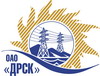 Открытое акционерное общество«Дальневосточная распределительная сетевая  компания»ПРОТОКОЛпроцедуры вскрытия конвертов с заявками участников ПРЕДМЕТ ЗАКУПКИ: Открытый электронный запрос предложений на поставку продукции: «Запчасти к силовым выключателям» для нужд филиалов «Амурские электрические сети», «Приморские электрические сети», «Хабаровские электрические сети», «Электрические сети ЕАО», «Южно-Якутские электрические сети».Основание для проведения закупки:   ГКПЗ 2015 г. закупка 35 раздел 1.2.Указание о проведении закупки от 06.11.2014 № 282Планируемая стоимость закупки в соответствии с ГКПЗ:  5 262 306,00 руб. без НДСПРИСУТСТВОВАЛИ: Два члена постоянно действующей Закупочной комиссии ОАО «ДРСК» 2 уровняИнформация о результатах вскрытия конвертов:В ходе проведения запроса предложений было получено 7 предложений, конверты с которыми были размещены в электронном виде на Торговой площадке Системы www.b2b-energo.ru.Вскрытие конвертов было осуществлено в электронном сейфе организатора запроса предложений на Торговой площадке Системы www.b2b-energo.ru автоматически.Дата и время начала процедуры вскрытия конвертов с предложениями участников: 12:36 01.12.2014 (сделано 14 ставок).Место проведения процедуры вскрытия конвертов с предложениями участников: Торговая площадка Системы www.b2b-energo.ruВ конвертах обнаружены предложения следующих участников запроса предложений:РЕШИЛИ: Утвердить заседания Закупочной комиссии по вскрытию поступивших на открытый запрос предложений конвертов.Ответственный секретарь Закупочной комиссии 2 уровня ОАО «ДРСК»	О.А. МоторинаТехнический секретарь Закупочной комиссии 2 уровня ОАО «ДРСК»	Т.А. Игнатова№ 60/МР -Вг. Благовещенскдекабря 2014№Наименование участника и его адресПредмет и общая цена заявки на участие в запросе предложений1ООО "Энергозапчасть" (Российская Федерация, 620142, г. Екатеринбург, ул. Щорса, 7)Предложение: подано 28.11.2014 в 12:06
Цена: 4 276 000,00 руб. (цена без НДС)2ООО "Уралэлектроком" (620017, Россия, Свердловская область, г. Екатеринбург, ул. Старых большевиков, д. 2-а/1, оф. 507)Предложение: подано 28.11.2014 в 11:40
Цена: 4 400 000,00 руб. (цена без НДС)3ООО "ИЛИГАН" (620073, Россия, Свердловская обл., г. Екатеринбург, ул. Крестинского, д. 44, оф. 900)Предложение: подано 28.11.2014 в 09:27
Цена: 5 165 000,00 руб. (цена без НДС)4ООО "Энерготехсоюз" (620072, г. Екатеринбург, ул. Новгородцевой, 7-300.)Предложение: подано 28.11.2014 в 08:38
Цена: 5 169 709,50 руб. (цена без НДС)5ООО "ЭЛТА" (620014 г.Екатеринбург, ул.8Марта,18 стр.27, к.21)Предложение: подано 28.11.2014 в 08:00
Цена: 5 220 000,00 руб. (цена без НДС)6ООО "Компания "ДСА-Урал" (Свердловская область, 620144, г. Екатеринбург, ул. Серова, 45, литер А)Предложение: подано 27.11.2014 в 10:42
Цена: 5 228 126,00 руб. (цена без НДС)7ООО "УЭТМ-Монтаж" (Россия, 620017, г. Екатеринбург, ул. Фронтовых бригад, 27)Предложение: подано 28.11.2014 в 09:56
Цена: 5 262 000,00 руб. (цена без НДС)